Directions: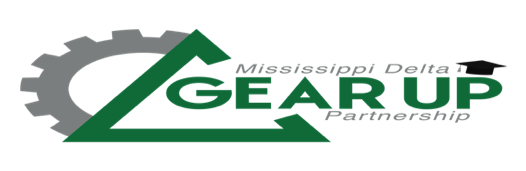 Use this form to document participation in all group GEAR UP family events.  Use this form to enter participation in the Performance Insights The form must be accurate and legible. You must include the student name. Indicate with a Y/N if the student attended or not.The log must match the Expenditure Detail Form for attendance when food is provided.Keep this form on file, submit to Program Coordinator via email: tkeeler@deltastate.eduName of Activity: _______________________________ Date of Activity: ______________________Time of Activity: __________ to __________	Supervised by: _____________________________District Liaison Signature: _____________________________________      Date: _______________Program Coordinator Signature:  ________________________________       Date: _______________GEAR UP Staff Signature: _____________________________________        Date: _______________PI Date Entered: __________________________             Initials ______________Student NameGrade LevelAttended?(Y)es or (N)oFamily Member Name(s)# Adults Attending123456789101112131415161718192021222324252627282930